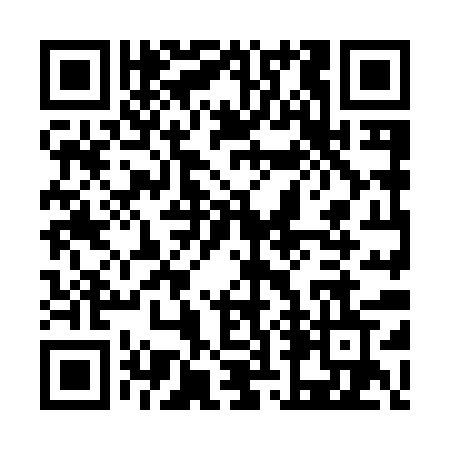 Prayer times for Upper Northampton, New Brunswick, CanadaMon 1 Apr 2024 - Tue 30 Apr 2024High Latitude Method: Angle Based RulePrayer Calculation Method: Islamic Society of North AmericaAsar Calculation Method: HanafiPrayer times provided by https://www.salahtimes.comDateDayFajrSunriseDhuhrAsrMaghribIsha1Mon5:447:091:346:038:009:252Tue5:427:071:346:048:019:263Wed5:407:051:336:058:029:284Thu5:377:031:336:068:049:305Fri5:357:011:336:078:059:316Sat5:336:591:326:088:069:337Sun5:316:581:326:098:089:358Mon5:296:561:326:108:099:369Tue5:266:541:326:108:109:3810Wed5:246:521:316:118:129:4011Thu5:226:501:316:128:139:4112Fri5:206:481:316:138:149:4313Sat5:186:461:316:148:169:4514Sun5:156:451:306:158:179:4615Mon5:136:431:306:168:189:4816Tue5:116:411:306:178:199:5017Wed5:096:391:306:178:219:5218Thu5:076:381:296:188:229:5319Fri5:046:361:296:198:239:5520Sat5:026:341:296:208:259:5721Sun5:006:321:296:218:269:5922Mon4:586:311:296:228:2710:0023Tue4:566:291:286:228:2910:0224Wed4:546:271:286:238:3010:0425Thu4:516:261:286:248:3110:0626Fri4:496:241:286:258:3310:0827Sat4:476:221:286:268:3410:0928Sun4:456:211:286:268:3510:1129Mon4:436:191:286:278:3710:1330Tue4:416:181:276:288:3810:15